Framework for Improving Student Outcomes (FISO 2.0)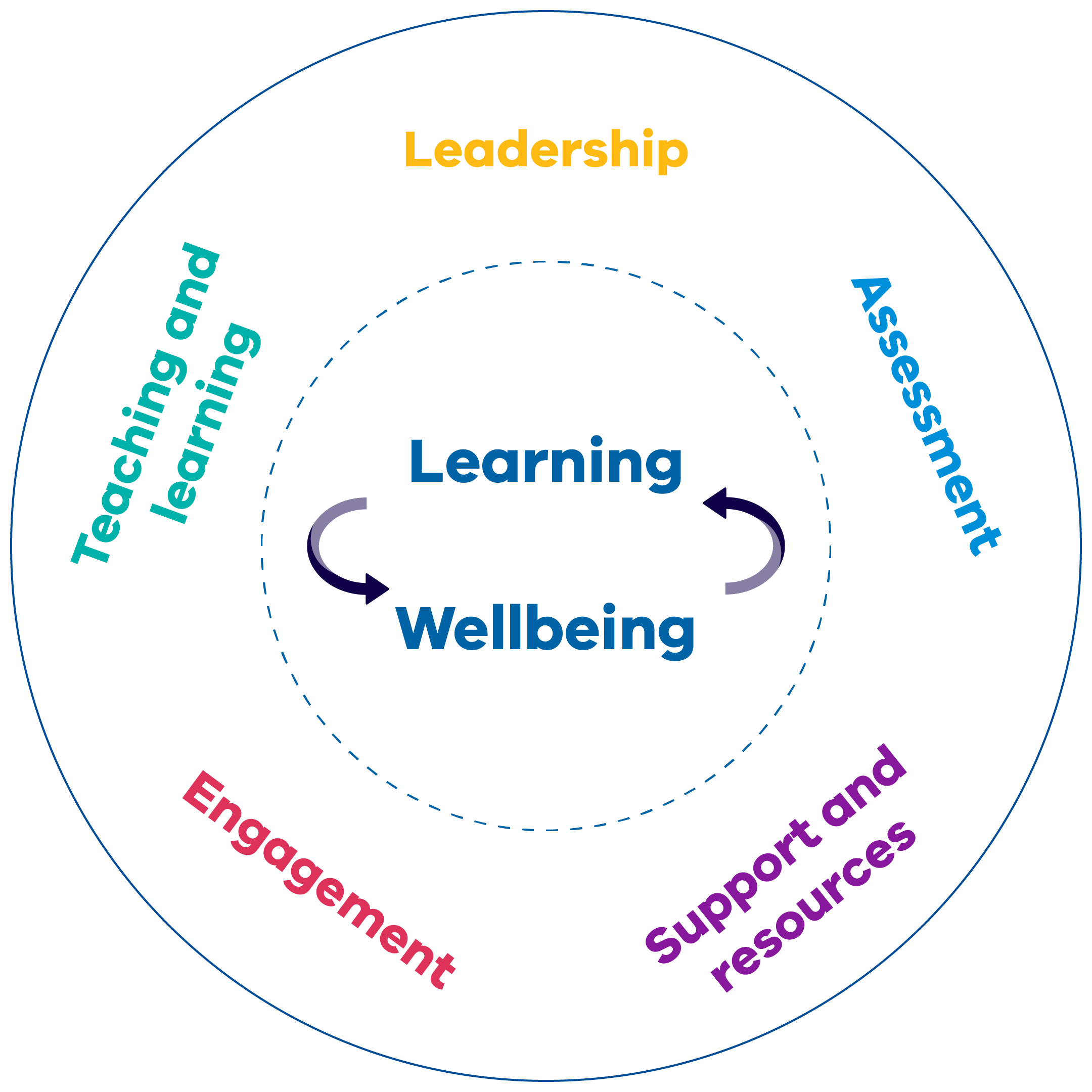 